3-ГЭМ-2028.09.2023Практическая работа №1Датчики систем горной автоматикиЦель работы:1. Изучить датчики систем горной автоматикиНеобходимое лабораторное оборудованиеУчебникиПлакатыПорядок выполнения работы:Изучить по учебнику А.М.Данилова «Автоматизация производства» стр.43-60Ответить кратко на вопросы:Дайте определение и классификацию датчиков, охарактеризуйте их роль в автоматизации горных предприятийОбоснуйте применение в устройствах горной автоматики параметрических и генераторных датчиковПриведите примеры области применения герконовых и контактных датчиков Опишите принцип работы и устройства герконового датчикаНазначение, область применения, устройство и принцип действия индукционного и тахогенераторного датчиков.	После выполнения отчет должен быть защищен студентомКонтрольные вопросыКакое устройство называется датчиком?Классификация датчиков по виду входной величиныКлассификация датчиков по виду выходной статической характеристикиКлассификация датчиков по характеру преобразований входной величины в выходнуюСодержание отчетаОтчет должен содержать номер и наименование работы. Ответы на вопросы должны быть краткими и содержать основные сведения.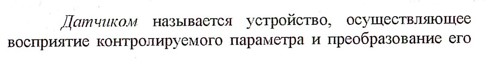 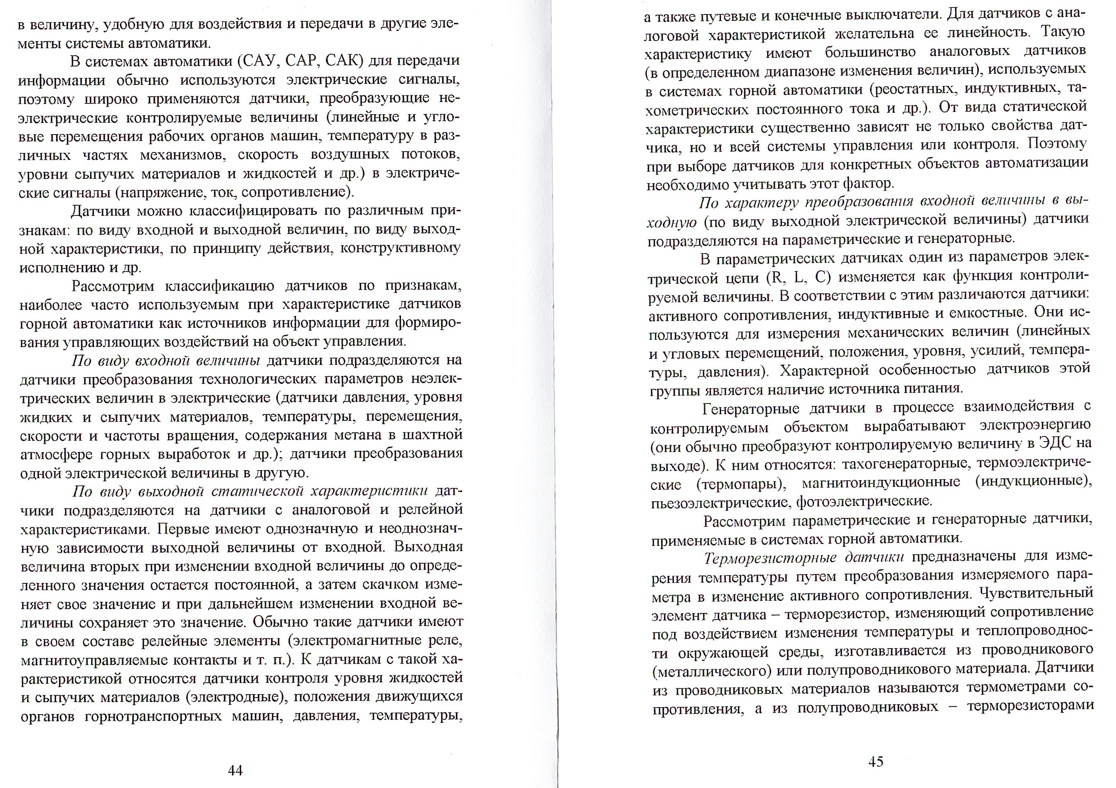 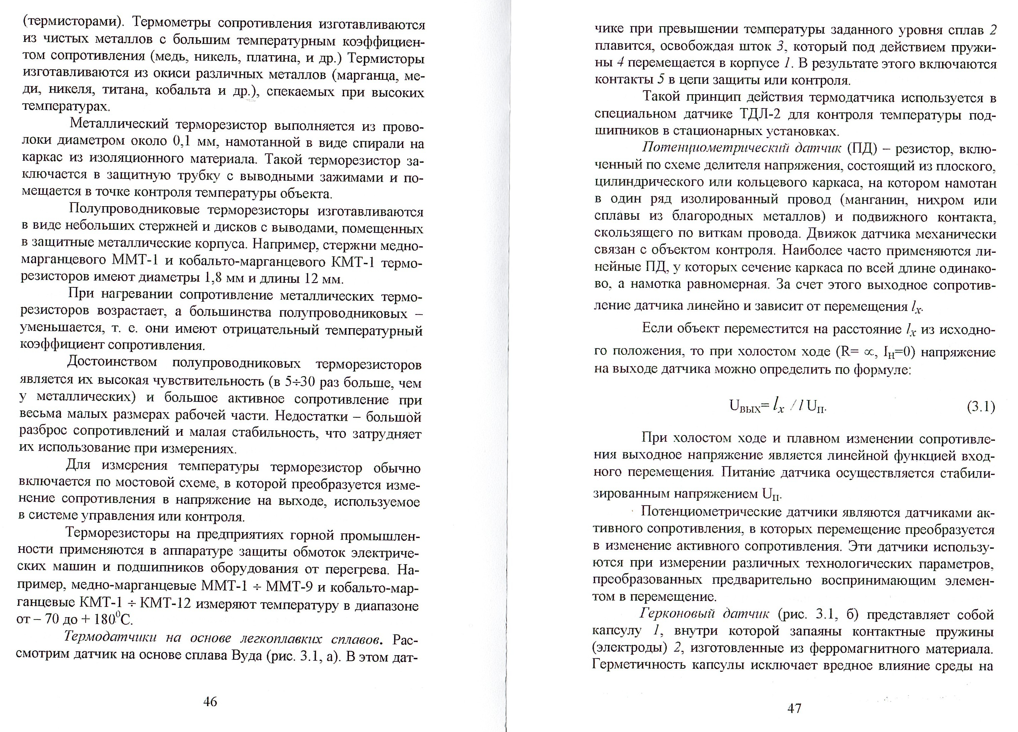 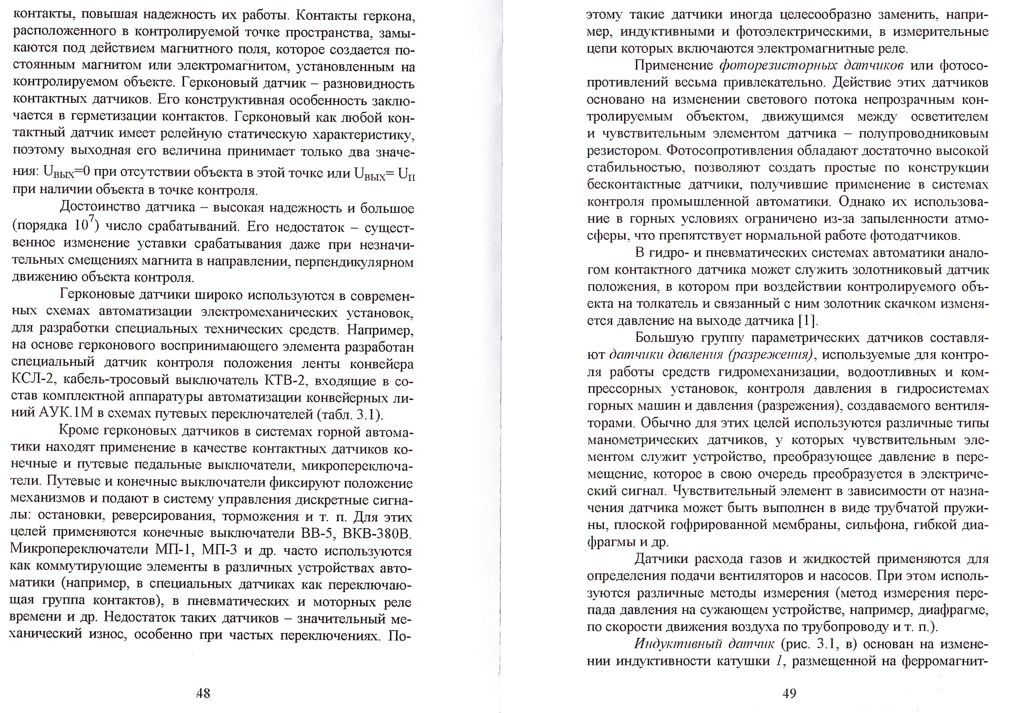 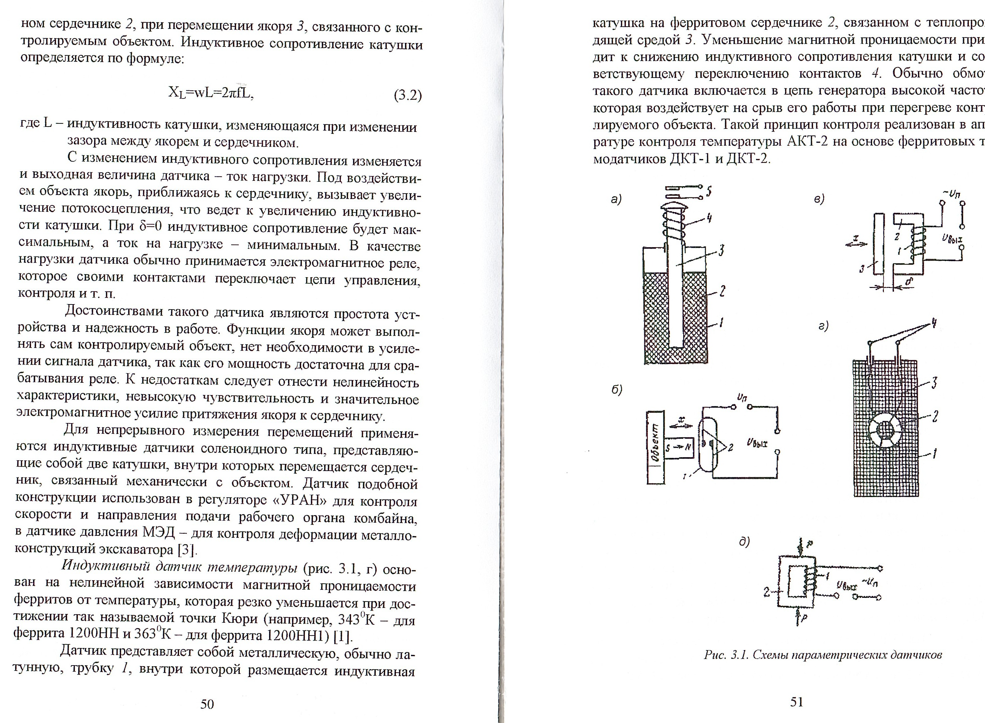 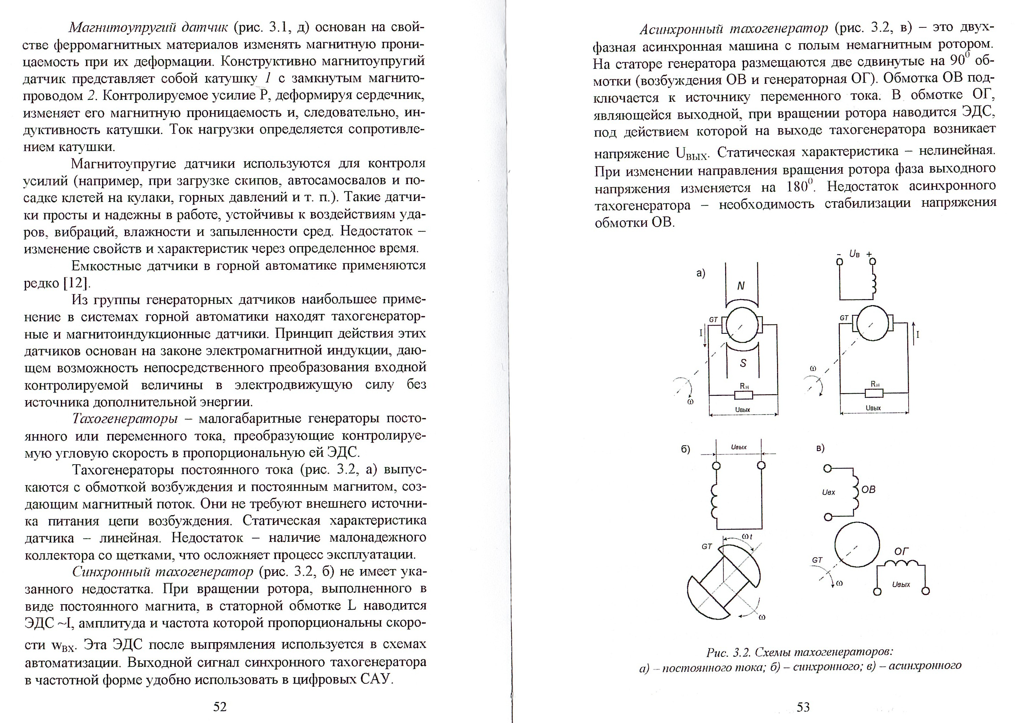 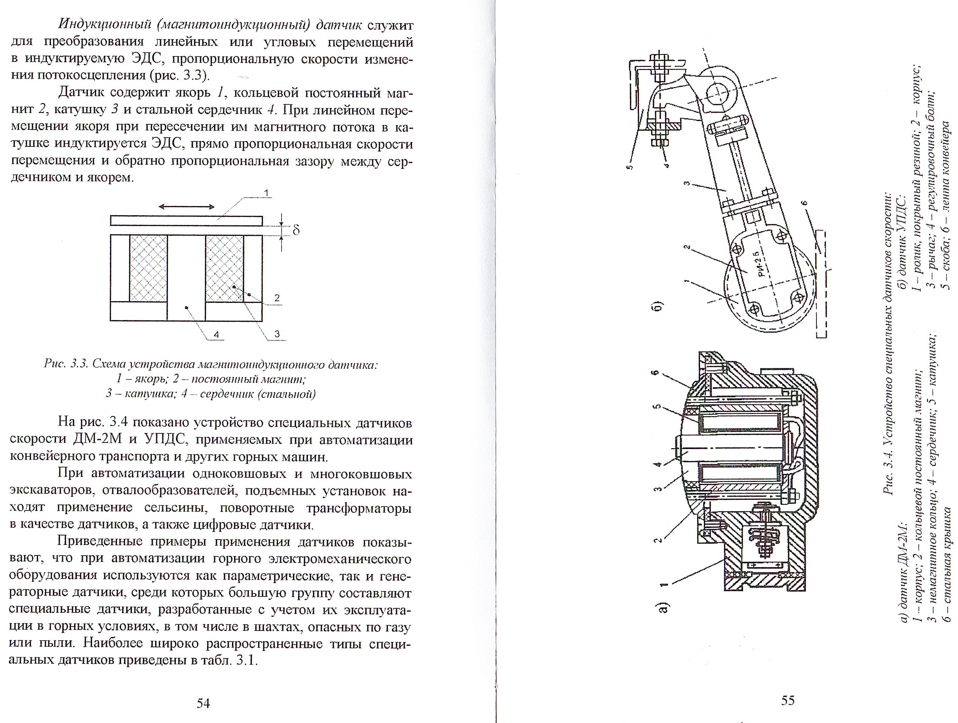 